The Shadow Whose Prey The Hunter Becomes – Pre show InformationThis information is to help you decide if The Shadow Whose Prey The Hunter Becomes is for you. Content notes, including what happens in the show, are further in the document. The SpaceThe performance will take place in the Grand HallThere will be seating for audience and a space for the performersThe PerformersThe performers are: Sarah Mainwaring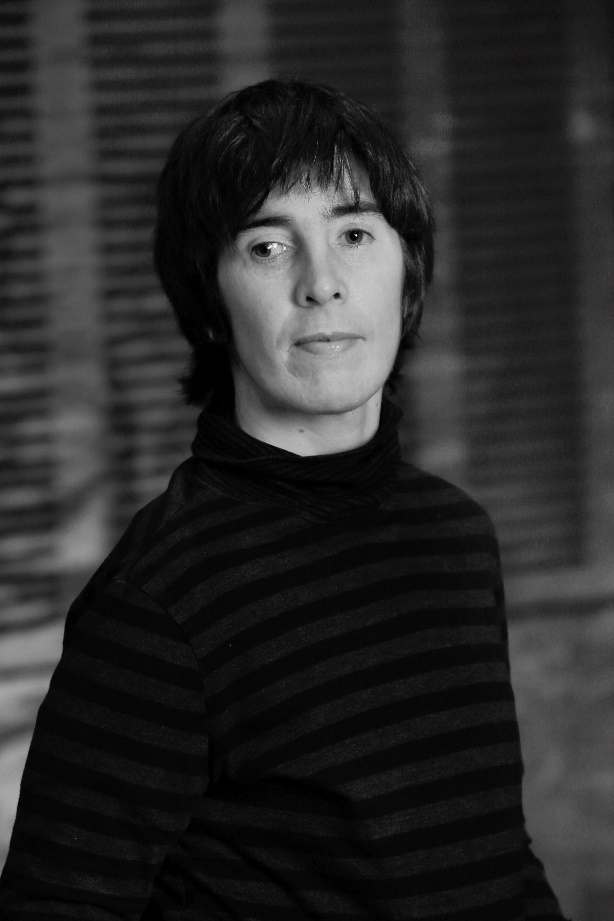  Scott Price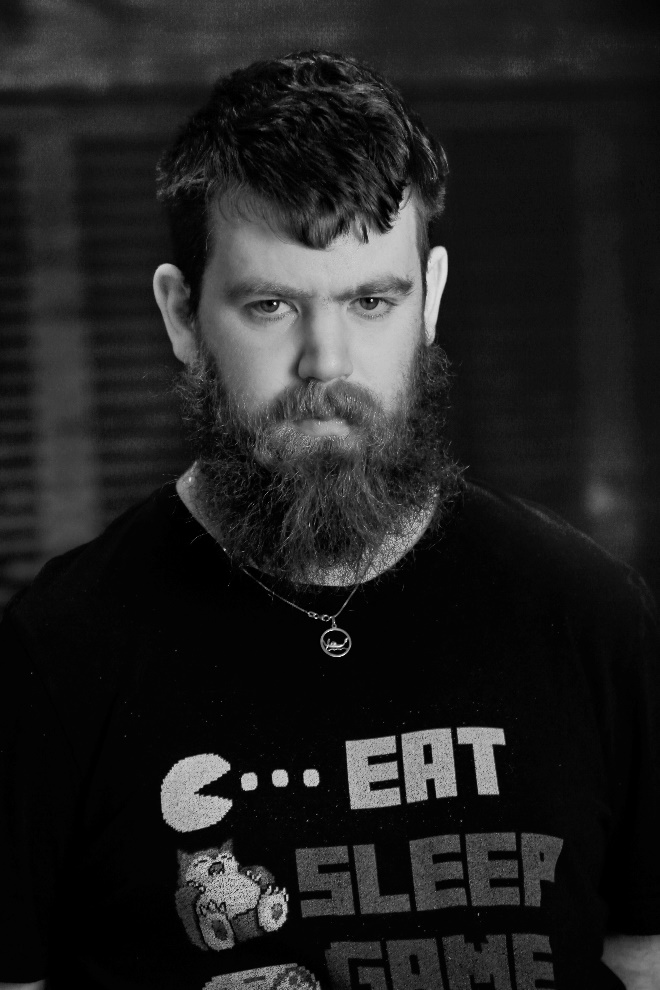   Simon Laherty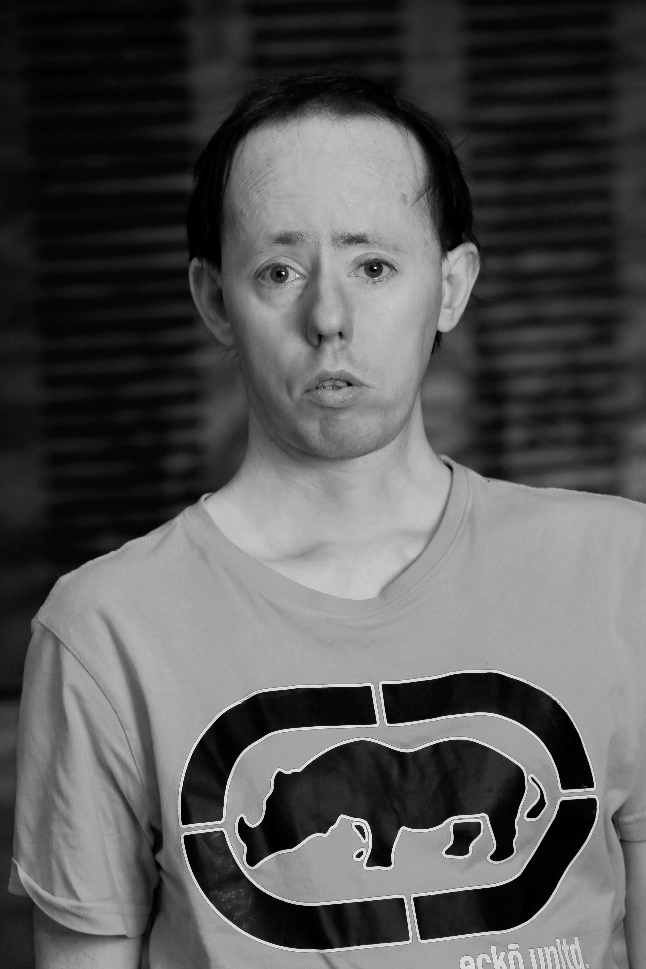 Lighting and SoundThere will be no sudden loud music or soundsThere is a build of music towards the end that is quite loudThere are no flashing moving lightsThere might be one short moment of complete darkness at the endParticipationThere is very little audience participation in the showThe performers may ask the audience questions, but you can always say noAccess InformationThe performance is 60 minutes long There is no intervalThe performance space has step-free access via a liftSome of the performance is captioned. Some of it is notThere will be an audio described performance on 22 October. The audio describer will be Dot AlmaAll performances are Relaxed this means you can move or make noise if you need to and can go in and out of the performance spaceLatecomers will be permitted Ear defenders and fidget toys are available for anyone who might find these useful There is an accessible toilet on every floor of the buildingThere is a chill out space that is available anytime the building is openContent NotesThe Shadow Whose Prey the Hunter Becomes takes place at a town hall. The performance talks about and shows a lot of different issues, particularly the abuse of people with intellectual disabilities in the past. This includes:How hard the language around disability isHow some people with intellectual disabilities get taught to say yes to everythingHow many people with intellectual disabilities do not have power over their livesHow some people with intellectual disabilities are not paid for their workHow some people with intellectual disabilities are given pills to make them less activeHow artificial intelligence (computers) are becoming smarter than peoplePlease note that Australia and the UK have very different language for disability. In Australia ‘people with intellectual disabilities’ is polite. This is the language used the show. 